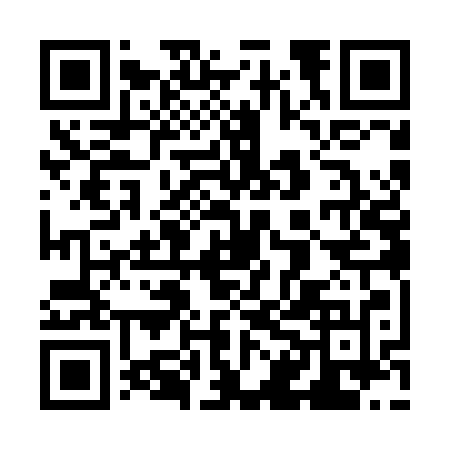 Ramadan times for Sorve, EstoniaMon 11 Mar 2024 - Wed 10 Apr 2024High Latitude Method: Angle Based RulePrayer Calculation Method: Muslim World LeagueAsar Calculation Method: HanafiPrayer times provided by https://www.salahtimes.comDateDayFajrSuhurSunriseDhuhrAsrIftarMaghribIsha11Mon4:314:316:5012:324:096:166:168:2612Tue4:284:286:4712:324:116:186:188:2913Wed4:254:256:4412:324:136:216:218:3214Thu4:214:216:4112:314:156:236:238:3415Fri4:184:186:3812:314:176:266:268:3716Sat4:144:146:3512:314:196:286:288:4017Sun4:114:116:3212:304:216:306:308:4318Mon4:074:076:2912:304:236:336:338:4619Tue4:044:046:2612:304:256:356:358:4920Wed4:004:006:2312:304:276:386:388:5221Thu3:563:566:2012:294:296:406:408:5522Fri3:533:536:1712:294:306:426:428:5823Sat3:493:496:1412:294:326:456:459:0124Sun3:453:456:1112:284:346:476:479:0425Mon3:413:416:0812:284:366:496:499:0726Tue3:373:376:0512:284:386:526:529:1027Wed3:333:336:0212:274:406:546:549:1428Thu3:293:295:5912:274:416:576:579:1729Fri3:253:255:5612:274:436:596:599:2030Sat3:213:215:5312:274:457:017:019:2431Sun4:164:166:501:265:478:048:0410:271Mon4:124:126:471:265:488:068:0610:312Tue4:084:086:441:265:508:088:0810:353Wed4:034:036:411:255:528:118:1110:384Thu3:593:596:381:255:548:138:1310:425Fri3:543:546:351:255:558:168:1610:466Sat3:493:496:321:255:578:188:1810:507Sun3:443:446:301:245:598:208:2010:548Mon3:393:396:271:246:008:238:2310:589Tue3:343:346:241:246:028:258:2511:0210Wed3:293:296:211:236:048:278:2711:07